Цены на сухофрукты18 ноября 2022Стоимость сухофруктов рассчитывается под заказ для объемов от одного контейнера или железнодорожного вагона.Наименование
сушеных фруктовЦена сухофруктов FOB порт КитаяПримечание
КартинкаApple ringsСушеные яблоки кольцамиUSD3900 SO2: 600ppm макс
Влажность:18-24%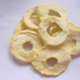 Apple dices HMСушеные яблоки кубиками (высокая влажность)USD3600Размер: 10*10*10
Влажность: 24% макс
SO2: 600 ppm макс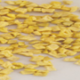 Apple dices LMСушеные яблоки кубиками  (низкая влажность)USD4000Размер: 10*10*10
Влажность: 7% макс
SO2: 600 ppm макс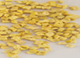 Dried cherriesСушеная вишня цена: USD4340  SO2:300ppm макс Влажность:18-22% Сахар: 65% макс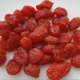 Pear halvesПоловинки сушеной груши стоимость: USD2450 SO2:1500ppm макс
Влажность:18-22%
Сахар: 65% макс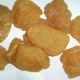 Peach halvesПоловинки сушеного персикаUSD2450  SO2:2000ppm макс
Влажность:18-22%
Сахар: 65% макс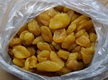 Dried kiwi sliciesСушеный киви нарезка стоимость:USD2900SO2:3000ppm макс
Влажность:18-22%
Сахар: 65% макс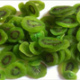 Dried apricot with sugar addedСушеный абрикос с сахаром стоимость: нет в наличииВлажность:18-22%
Сахар:70%+/-5%
SO2:2000ppm макс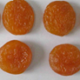 Wet Kumquat long shape (Yellow,orange color)Сушеный кумкват длинной формы (желтого и оранжевого цвета)  нет в наличииSO2: 500ppm макс
Влажность: 28-30%
Сахар: 65% макс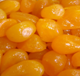 Wet Kumquat round shape (yellow,orange color)Влажный кумкват круглой формы (желтого и оранжевого цвета)USD2300 SO2: 500ppm макс
Влажность: 28-30%
Сахар: 55% макс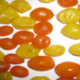 Dried kumquat with powderСушеный кумкват порошкомUSD2450SO2: 500ppm макс.
Влажн: 18-24%
Сахар: 60% макс.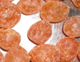 Dried small red tomatoesСушеные красные томаты малого размераUSD2450SO2: 500ppm макс.
Влажн: 18-21%
Сахар: 60% макс.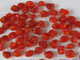 Dried strawberryСушеная клубника оптом  нет в наличии SO2:100ppm макс
Влажность:18-22%
Сахар: 65% max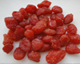 Dried FigСушеный инжир купить  нет в наличии SO2:1500ppm макс
Влажность:18-22%
Сахар: 65% max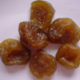 Red RaisinСушеный красный изюм цена  нет в наличииВлажность:18-22%
Примеси: 0,5% max